Supplementary materialsSupplementary Table 1 – Full model details showing Akaike information criterion (AIC) and Bayesian information criterion (BIC) for N states. Results show a model with 14 states minimises BIC. A graphical summary of each state for the best fitting 14-state model is shown in supplementary Figure 1.Supplementary Figure 1 – Graphical summary of state symptom profiles for the best fitting 14-state model. Gradations in severity can be observed – State 1 represents a state of minimal severity (corresponding to State 1 in the 7-state model); States 3, 5 and 10 show the same cognitive/affective symptom profile with different degrees of overall severity (corresponding to single State 3 in the 7-state model); States 2, 4, 6 and 11 show the same somatic symptom profile with different degrees of overall severity (corresponding to single State 5 in the 7-state model); States 7, 8 and 9 show relatively even severity across symptoms in the mild range (corresponding to State 4 in the 7-state model); States 12, 13 and 14 show even severity across symptoms in the moderate/severe range (corresponding to States 6 and 7 in the 7-state model).  Aside from gradations in severity, minor symptomatic differences are also observed – e.g. States 12 and 14 differ from State 13 in suicidal ideation (PHQ-9 item 9); States 6 and 11 differ from each other in psychomotor retardation/agitation (PHQ-9 item 8).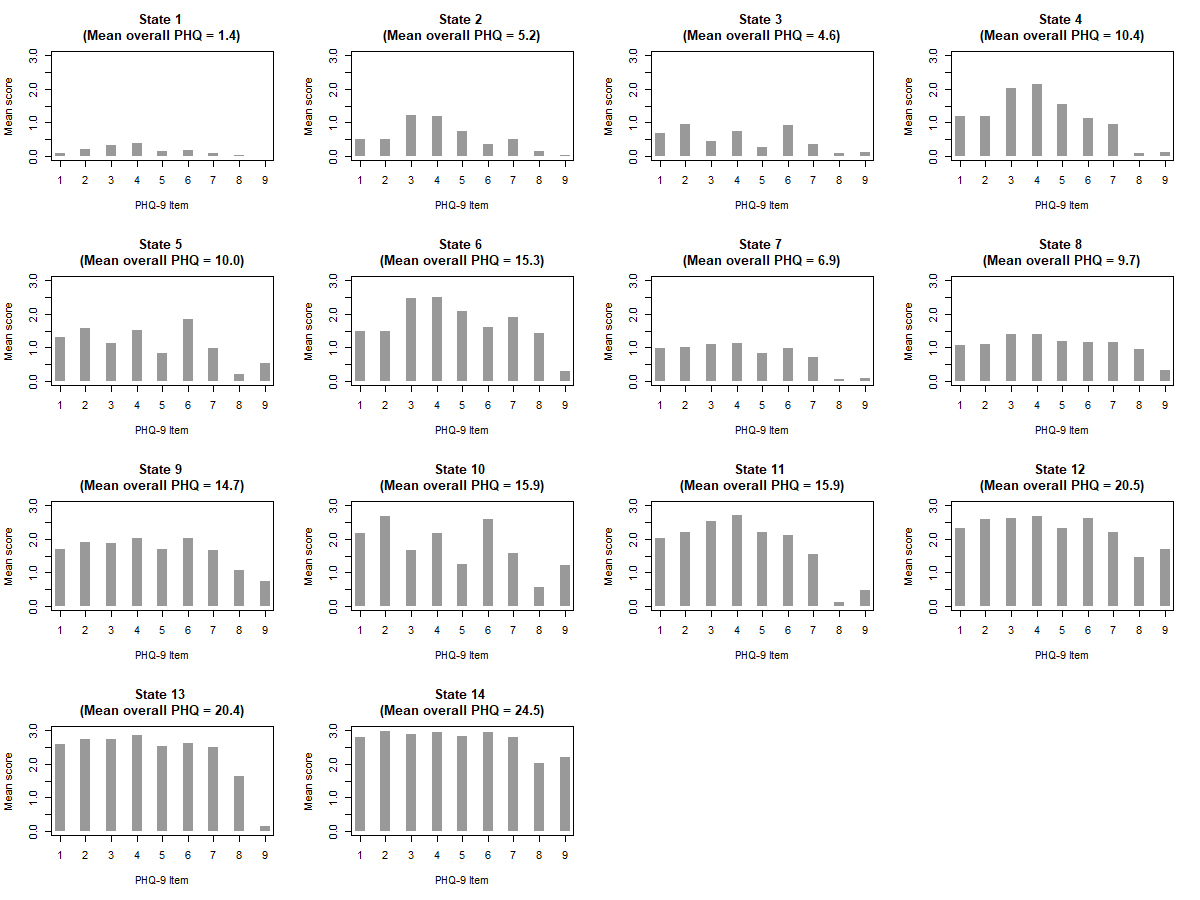 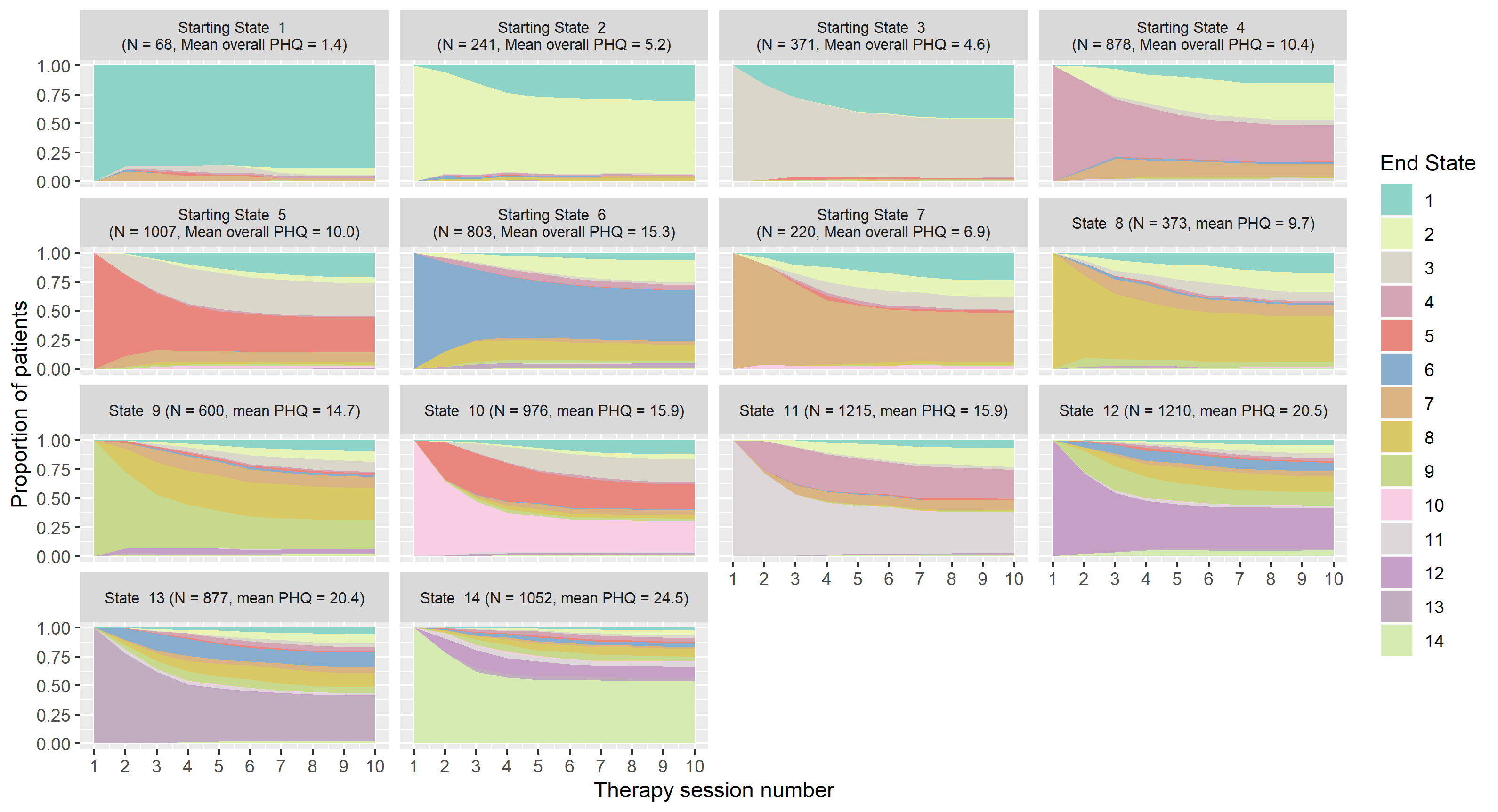 Supplementary Figure 2 – Stacked area plots showing transitions between states over time for each starting state; patients leaving treatment were considered to remain at whatever state they last exhibited.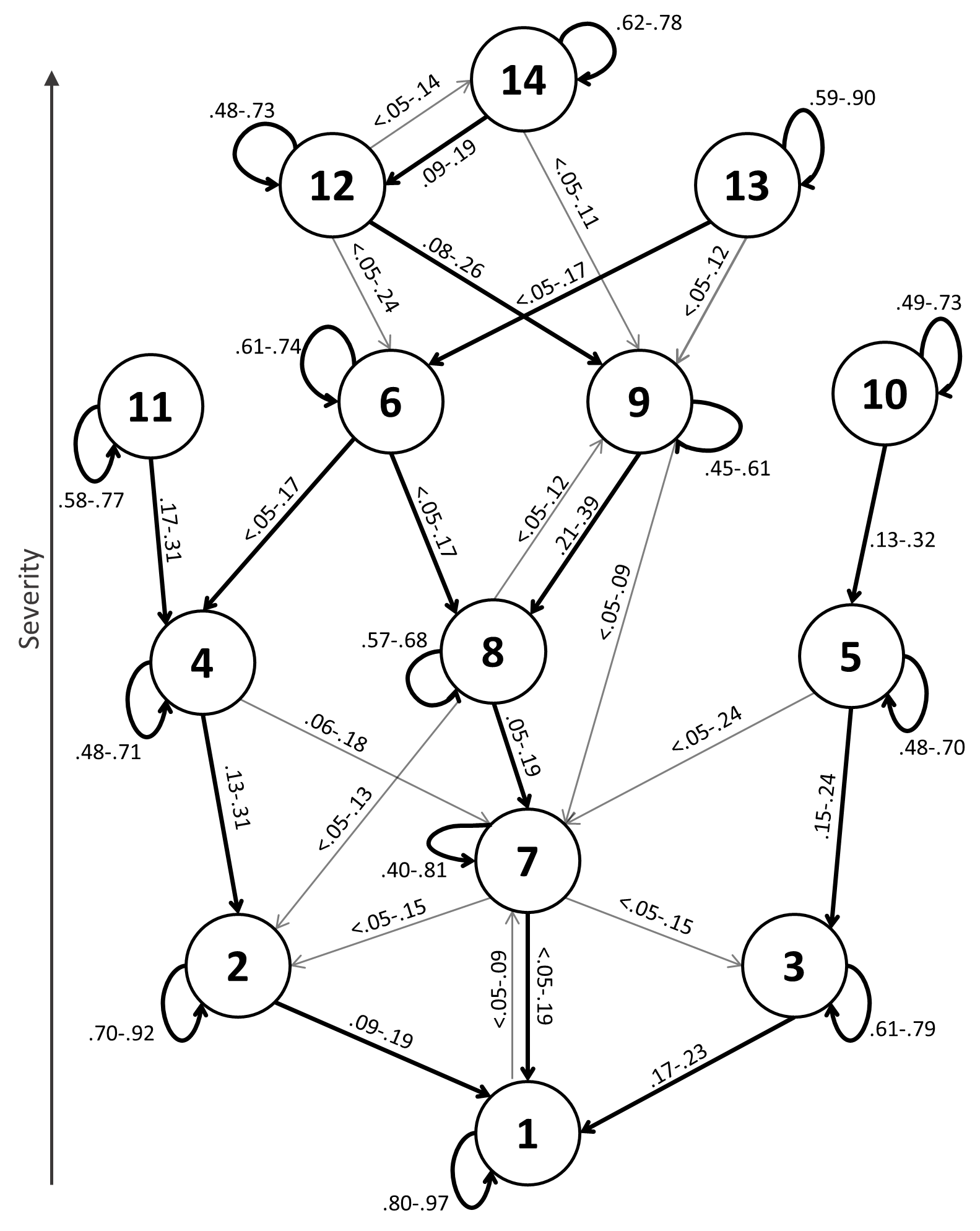 Supplementary Figure 3 – Transition probability graph showing range of transition probabilities across time for each depressive state, for the 14-state model; transition probabilities below .05 for more than half of the time points are omitted; thicker arrows represent the most likely transition between two given states. States 3, 5 and 10 represent cognitive/affective states (corresponding to single State 3 in the 7-state model); States 2, 4, 6 and 11 represent somatic states (corresponding to single State 5 in the 7-state model); State 6 represents a somatic depressive state with psychomotor retardation/agitation, while States 2, 4 and 11 represent somatic states without psychomotor retardation/agitation; States 7, 8 and 9 show relatively even severity across symptoms in the mild range (corresponding to State 4 in the 7-state model); States 12, 13 and 14 show even severity across symptoms in the moderate/severe range (corresponding to States 6 and 7 in the 7-state model); States 12 and 14 represent severe depressive states with suicidal ideation, while State 13 represents a severe depressive state without suicidal ideation. Supplementary Table 2 – Transition probability matrix showing transition probabilities between starting state (rows) and end state (columns) at each time point, for the 14-state model Supplementary Table 3 – Transition probability matrix showing transition probabilities between starting state (rows) and end state (columns) at each time point, for the 7 state model.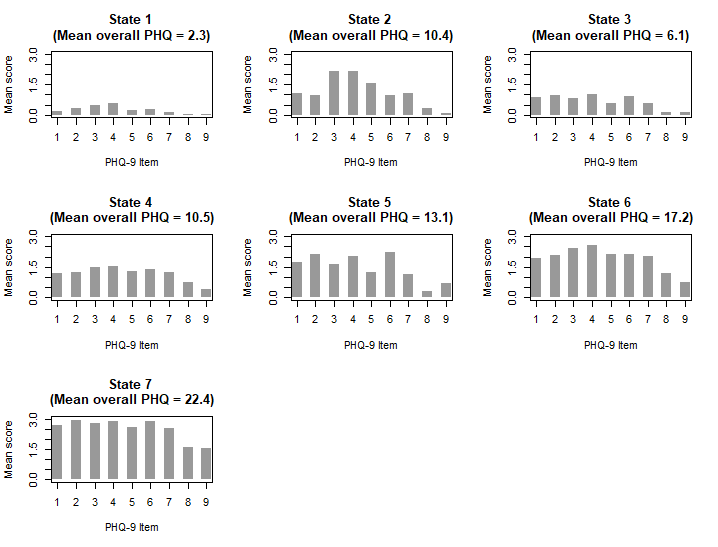 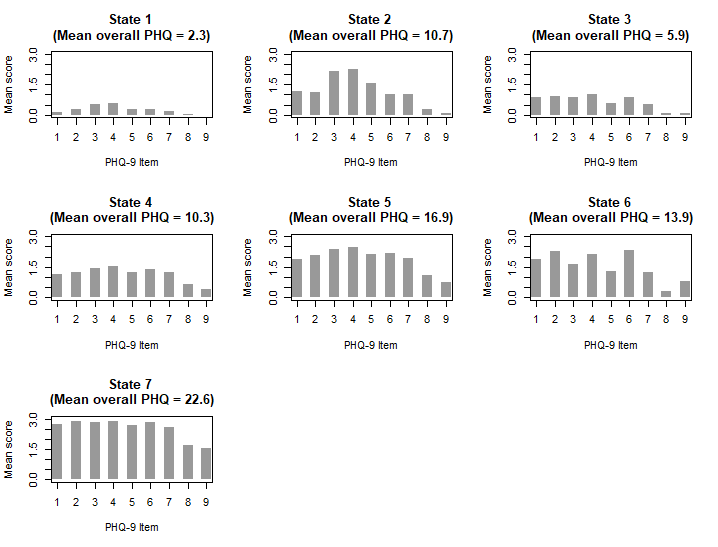 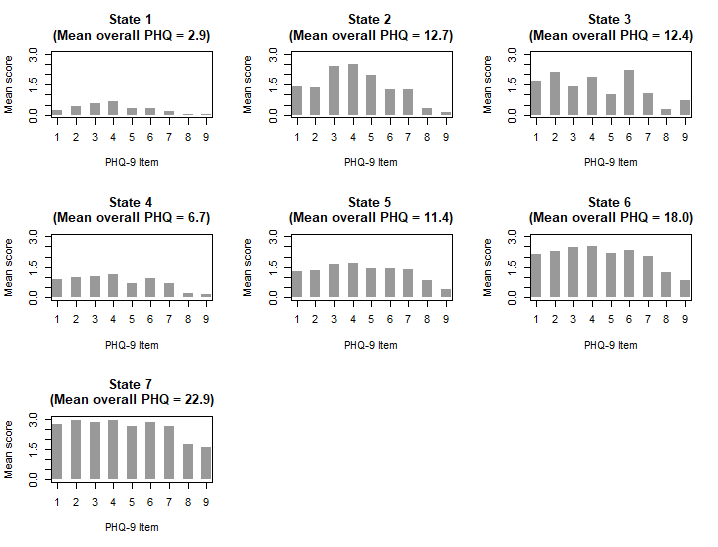 Supplementary Figure 4 - Graphical summary of state symptom profiles for the 7-state model, ran on three independent random samples of data (Sample 1: N = 3285; Sample 2: N = 3234; Sample 3: N = 3372). States 1 and 3 in samples 1 and 2, and States 1 and 4 in sample 3 represent states of minimal to mild overall severity; States 6, 5 and 3 in samples 1, 2 and 3 respectively shows peak symptom intensity around feelings of depression, tiredness and low self-esteem (cognitive/affective state); State 2 in all samples shows peak symptom intensity around difficulties sleeping, feelings of tiredness and changes in appetite (somatic state); State 4 in samples 1 and 2 and State 5 in sample 3 show a relatively even spread in symptom intensity across items (hybrid state); States 5 and 6 in sample 1 and States 6 and 7 in samples 2 and 3 represent moderately severe and severe states.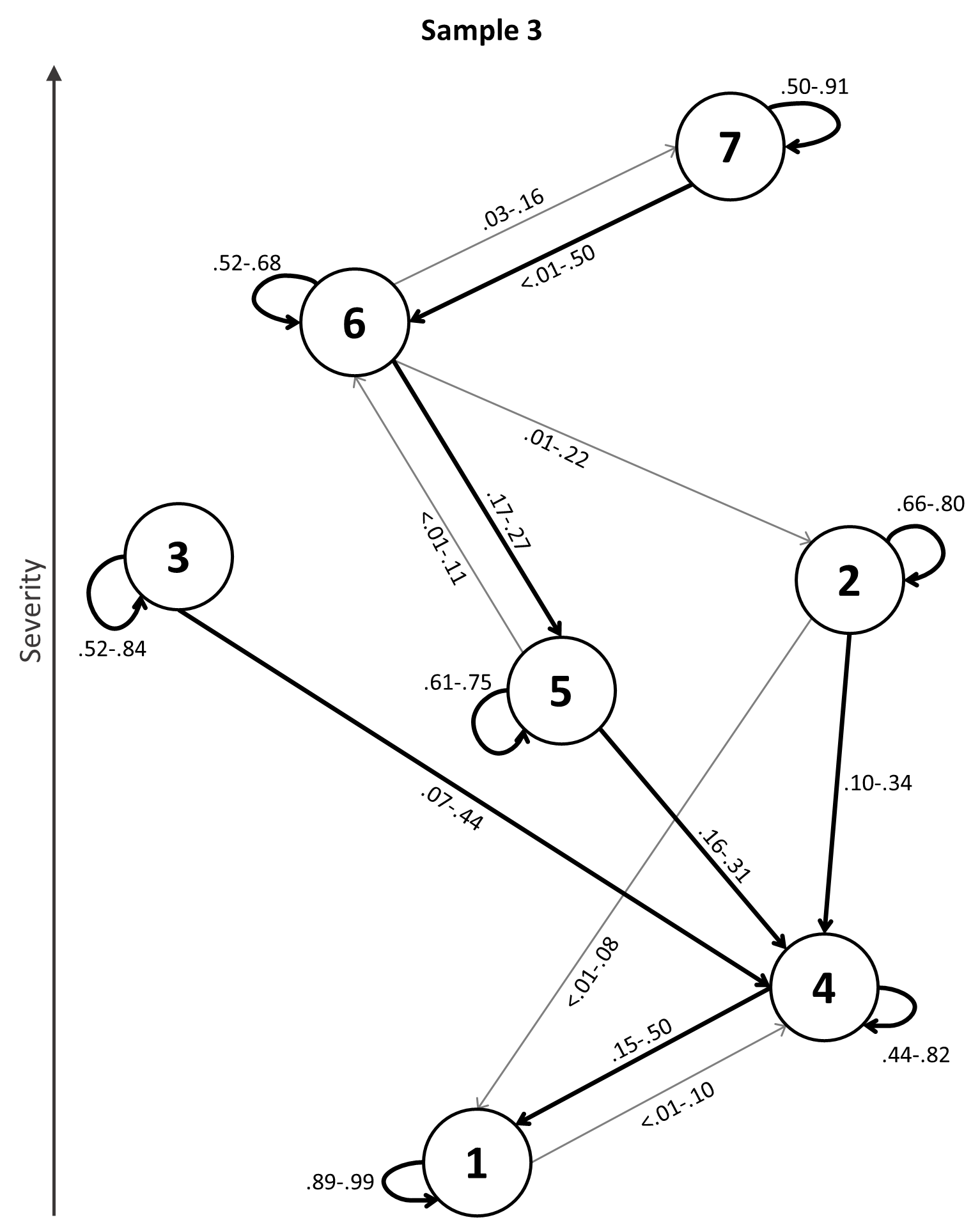 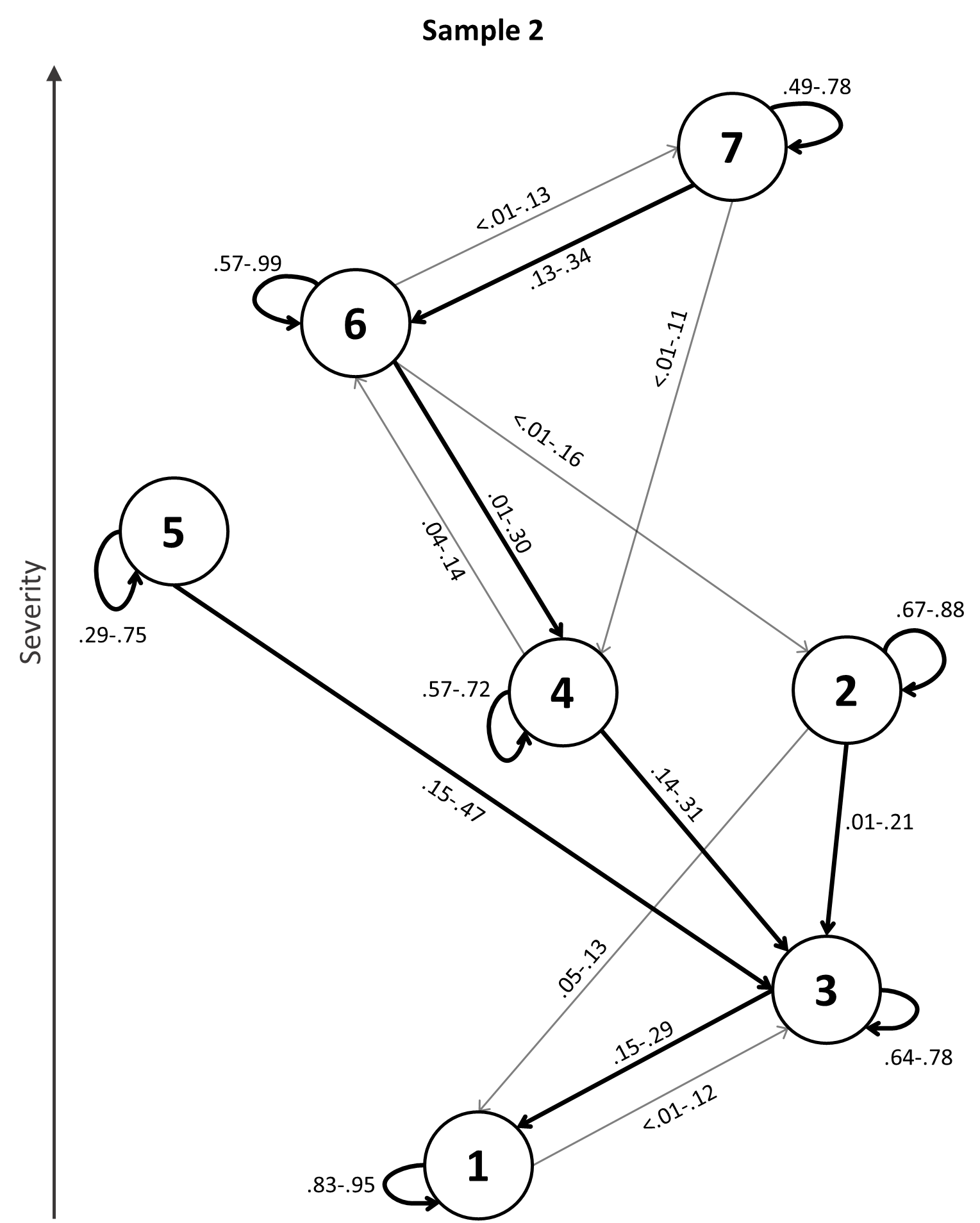 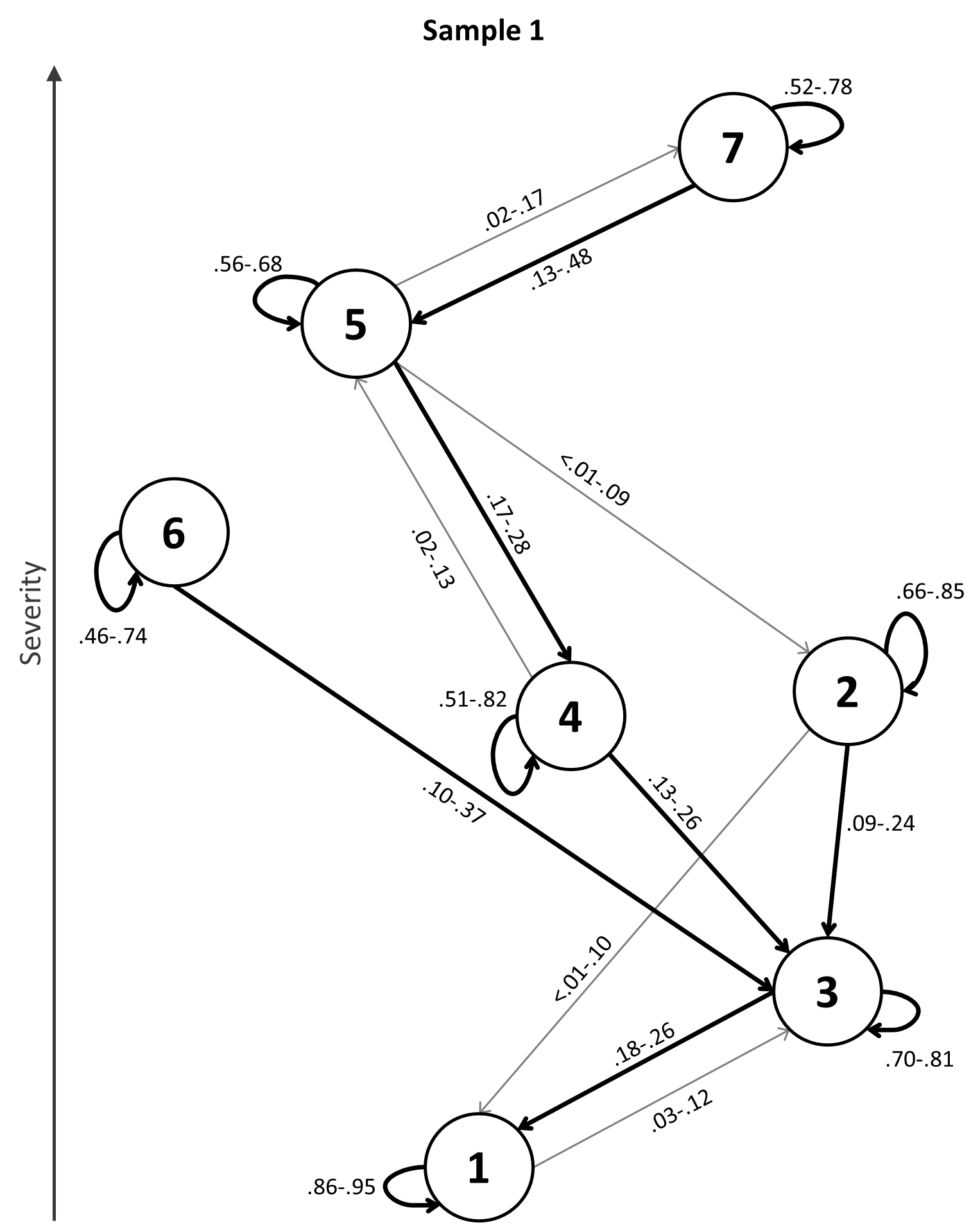 Supplementary Figure 5 – Transition probability graphs showing range of transition probabilities across time for each depressive state, for Samples 1, 2 and 3; transition probabilities below .05 for more than half of the time points are omitted; thicker arrows represent the most likely transitions between two given states. States 1 and 3 in samples 1 and 2, and States 1 and 4 in sample 3 represent states of minimal to mild overall severity; States 6, 5 and 3 in samples 1, 2 and 3 respectively shows peak symptom intensity around feelings of depression, tiredness and low self-esteem (cognitive/affective state); State 2 in all samples shows peak symptom intensity around difficulties sleeping, feelings of tiredness and changes in appetite (somatic state); State 4 in samples 1 and 2 and State 5 in sample 3 show a relatively even spread in symptom intensity across items (hybrid state); States 5 and 6 in sample 1 and States 6 and 7 in samples 2 and 3 represent moderately severe and severe states.N statesAICAIC differenceBICBIC difference11594979.5NA1595172.6NA2840772.9-754206.6841280.6-753892.03793082.4-47690.5794019.0-47261.54774750.7-18331.7776230.7-17788.35767260.5-7490.2769398.3-6832.46758044.9-9215.6760954.9-8443.57752056.3-5988.6755852.8-5102.08747646.5-4409.8752444.0-3408.89743812.3-3834.2749725.2-2718.810739846.9-3965.4746989.6-2735.511736814.0-3032.9745300.9-1688.712734390.3-2423.7744335.8-965.113731995.4-2394.9743513.8-822.014729862.7-2132.7743068.5-445.315728265.2-1597.5743272.7204.216727340.1-925.1744263.7991.0TimeState1234567891011121314210.80<.0050.09<.005<.0050.020.09<.005<.005<.005<.005<.005<.005<.005 20.090.790.020.03<.0050.030.020.02<.005<.005<.005<.005<.005<.005 30.19<.0050.79<.005<.005<.005<.0050.01<.0050.01<.005<.005<.005<.005 40.010.130.010.68<.0050.020.13<.005<.005<.0050.03<.005<.005<.005 50.010.010.18<.0050.63<.0050.120.010.020.01<.005<.005<.005<.005 6<.0050.040.010.06<.0050.67<.0050.160.03<.005<.0050.010.02<.005 70.050.080.02<.005<.005<.0050.81<.005<.0050.030.01<.005<.005<.005 80.030.050.03<.005<.0050.030.120.620.10<.005<.005<.0050.010.01 9<.005<.005<.005<.0050.05<.0050.050.210.61<.005<.0050.050.020.01 10<.0050.01<.005<.0050.32<.005<.0050.010.020.600.010.02<.005<.005 11<.0050.01<.0050.29<.005<.0050.03<.0050.01<.0050.65<.005<.005<.005 12<.005<.005<.0050.010.010.06<.0050.030.20<.0050.020.64<.0050.04 13<.005<.005<.0050.01<.0050.130.010.050.06<.0050.06<.0050.680.01 14<.005<.005<.005<.0050.010.01<.0050.020.020.010.040.180.020.69TimeState1234567891011121314310.94<.0050.05<.0050.01<.005<.005<.005<.005<.005<.005<.005<.005<.00520.140.820.010.02<.005<.005<.0050.02<.005<.005<.005<.005<.005<.00530.180.010.74<.0050.06<.005<.005<.005<.005<.005<.005<.005<.005<.0054<.0050.180.010.580.010.020.18<.005<.005<.0050.02<.005<.005<.00550.030.010.210.020.57<.0050.090.030.010.030.01<.005<.005<.00560.010.05<.0050.07<.0050.62<.0050.170.03<.005<.0050.020.04<.00570.080.040.090.040.02<.0050.73<.0050.01<.005<.005<.005<.005<.00580.020.090.04<.005<.0050.020.110.600.09<.005<.0050.010.01<.0059<.0050.020.01<.005<.0050.020.090.230.58<.005<.0050.020.020.01100.01<.0050.04<.0050.250.01<.0050.020.040.570.020.03<.005<.00511<.0050.02<.0050.280.01<.0050.06<.0050.01<.0050.61<.0050.010.0112<.005<.0050.010.010.010.060.010.050.180.010.020.61<.0050.04130.010.01<.0050.01<.0050.160.010.040.08<.005<.005<.0050.67<.00514<.005<.005<.0050.01<.0050.020.010.020.050.010.020.180.060.62TimeState1234567891011121314410.86<.0050.07<.0050.02<.0050.03<.005<.005<.005<.0050.01<.005<.00520.190.700.010.05<.0050.010.010.02<.005<.0050.01<.005<.005<.00530.200.010.72<.0050.06<.005<.005<.0050.01<.005<.005<.005<.005<.0054<.0050.13<.0050.67<.005<.0050.13<.0050.01<.0050.05<.005<.005<.0055<.0050.030.220.010.59<.0050.070.02<.0050.06<.005<.005<.005<.0056<.0050.05<.0050.09<.0050.640.010.110.01<.005<.005<.0050.070.0270.060.110.120.040.04<.0050.610.010.03<.005<.005<.005<.005<.00580.010.060.03<.0050.010.010.160.620.070.01<.0050.010.01<.00590.010.01<.0050.020.04<.0050.040.250.55<.005<.0050.07<.0050.01100.02<.0050.04<.0050.30<.0050.010.020.030.540.03<.005<.0050.0111<.0050.02<.0050.26<.005<.0050.01<.0050.010.010.650.010.020.0112<.0050.01<.0050.01<.0050.070.010.040.14<.0050.020.600.030.0713<.0050.010.010.010.010.100.020.060.120.010.03<.0050.590.0314<.005<.005<.005<.005<.005<.0050.010.030.050.030.040.130.020.68TimeState1234567891011121314510.91<.0050.05<.005<.005<.0050.010.02<.0050.01<.005<.005<.005<.00520.090.81<.0050.070.01<.0050.01<.005<.0050.01<.005<.005<.005<.00530.20<.0050.72<.0050.04<.0050.020.01<.005<.005<.005<.005<.005<.0054<.0050.17<.0050.63<.0050.020.11<.005<.005<.0050.06<.005<.0050.0150.02<.0050.23<.0050.55<.0050.12<.0050.020.040.01<.005<.005<.00560.010.060.010.07<.0050.61<.0050.130.05<.0050.010.020.02<.00570.060.120.130.03<.005<.0050.610.010.02<.005<.005<.005<.005<.00580.020.040.040.020.010.020.070.670.09<.005<.005<.0050.010.019<.0050.01<.0050.010.010.020.080.280.500.02<.0050.040.020.01100.01<.0050.030.010.200.010.040.02<.0050.64<.005<.005<.0050.0311<.0050.010.010.270.020.01<.005<.005<.005<.0050.660.020.01<.00512<.005<.005<.0050.01<.0050.05<.0050.060.14<.0050.010.660.010.0513<.0050.01<.0050.050.010.11<.0050.030.05<.0050.02<.0050.670.0614<.005<.005<.005<.005<.0050.05<.0050.02<.005<.0050.020.150.050.72TimeState1234567891011121314610.860.020.09<.005<.005<.0050.01<.0050.01<.0050.01<.005<.005<.00520.130.75<.0050.02<.005<.0050.060.020.02<.005<.005<.005<.005<.00530.190.020.72<.0050.07<.005<.005<.005<.005<.005<.0050.01<.005<.0054<.0050.20<.0050.590.010.010.090.010.01<.0050.08<.005<.005<.0055<.0050.020.210.010.700.01<.005<.0050.010.04<.005<.005<.005<.0056<.0050.03<.0050.10<.0050.66<.0050.150.01<.0050.010.030.01<.00570.060.090.150.020.01<.0050.610.040.01<.005<.005<.005<.005<.00580.020.100.05<.005<.0050.020.110.590.09<.005<.0050.01<.0050.0190.02<.0050.020.01<.005<.0050.060.280.53<.0050.010.06<.0050.01100.060.020.040.070.20<.0050.06<.005<.0050.53<.005<.005<.0050.0311<.005<.0050.010.170.04<.005<.005<.005<.0050.010.77<.005<.005<.00512<.005<.0050.010.010.01<.005<.0050.070.17<.0050.010.57<.0050.1313<.005<.0050.01<.0050.010.060.010.040.12<.0050.01<.0050.730.0114<.0050.02<.005<.005<.0050.05<.0050.030.06<.005<.0050.09<.0050.75TimeState1234567891011121314710.890.010.06<.005<.005<.0050.010.02<.005<.005<.005<.005<.005<.00520.160.71<.0050.050.020.01<.0050.04<.005<.0050.01<.005<.005<.00530.21<.0050.72<.0050.03<.0050.02<.0050.01<.005<.005<.005<.005<.0054<.0050.23<.0050.71<.005<.0050.06<.0050.01<.005<.005<.005<.005<.00550.02<.0050.24<.0050.67<.005<.005<.0050.010.06<.005<.005<.005<.00560.010.01<.0050.02<.0050.740.020.15<.005<.005<.005<.0050.020.0170.040.110.100.040.01<.0050.660.020.010.03<.005<.005<.005<.00580.020.090.070.01<.0050.020.050.680.05<.005<.005<.005<.0050.0190.02<.005<.005<.0050.01<.0050.060.300.53<.005<.0050.060.02<.00510<.005<.0050.05<.0050.19<.0050.030.01<.0050.73<.005<.005<.005<.00511<.0050.02<.0050.310.02<.0050.02<.005<.005<.0050.58<.0050.030.0212<.005<.005<.005<.005<.0050.05<.0050.050.15<.005<.0050.70<.0050.0513<.005<.005<.0050.01<.0050.170.010.050.04<.005<.005<.0050.72<.00514<.005<.0050.01<.005<.0050.020.030.050.07<.0050.010.11<.0050.70TimeState1234567891011121314810.890.010.08<.005<.005<.0050.02<.005<.005<.005<.005<.005<.005<.00520.140.78<.005<.0050.01<.0050.020.03<.005<.0050.02<.005<.005<.00530.230.010.72<.0050.030.01<.005<.005<.005<.005<.005<.005<.005<.00540.020.160.040.71<.005<.005<.005<.005<.005<.0050.08<.005<.005<.00550.010.020.15<.0050.61<.0050.16<.0050.020.02<.0050.01<.005<.0056<.0050.02<.0050.14<.0050.68<.0050.070.01<.0050.030.040.02<.00570.020.120.10<.005<.005<.0050.70<.0050.03<.0050.02<.005<.0050.018<.0050.110.05<.005<.0050.010.110.660.04<.005<.0050.01<.0050.019<.005<.0050.040.04<.005<.0050.020.300.52<.005<.0050.05<.0050.0210<.005<.0050.040.050.17<.0050.12<.005<.0050.58<.005<.005<.0050.0411<.005<.005<.0050.210.02<.0050.10<.005<.005<.0050.600.050.02<.005120.01<.005<.005<.0050.05<.005<.0050.010.10<.0050.020.73<.0050.0813<.0050.05<.005<.005<.0050.100.02<.0050.09<.005<.005<.0050.74<.00514<.0050.02<.005<.0050.02<.005<.0050.070.03<.0050.060.17<.0050.63TimeState1234567891011121314910.88<.0050.04<.005<.005<.0050.06<.0050.02<.005<.005<.005<.005<.00520.100.83<.0050.040.03<.005<.005<.005<.005<.005<.005<.005<.005<.00530.22<.0050.72<.0050.04<.005<.005<.005<.0050.01<.005<.0050.01<.00540.020.200.020.56<.005<.0050.11<.005<.005<.0050.09<.005<.005<.0055<.005<.0050.23<.0050.69<.0050.06<.0050.01<.005<.005<.005<.0050.026<.0050.05<.005<.005<.0050.74<.0050.16<.005<.005<.0050.05<.005<.00570.080.080.100.04<.005<.0050.650.05<.005<.005<.005<.005<.005<.00580.020.13<.0050.02<.005<.0050.190.570.03<.005<.0050.040.01<.00590.04<.0050.04<.005<.0050.05<.0050.220.60<.005<.0050.06<.005<.00510<.005<.0050.04<.0050.13<.005<.005<.0050.310.490.03<.005<.005<.00511<.0050.04<.0050.17<.005<.0050.17<.0050.02<.0050.580.03<.005<.00512<.005<.005<.0050.02<.0050.24<.0050.030.080.01<.0050.48<.0050.1413<.005<.005<.005<.005<.005<.005<.0050.05<.005<.005<.005<.0050.900.0514<.0050.03<.005<.0050.04<.005<.005<.005<.0050.02<.0050.090.040.78TimeState12345678910111213141010.97<.005<.005<.005<.005<.0050.03<.005<.005<.005<.005<.005<.005<.00520.040.92<.0050.03<.005<.005<.005<.005<.005<.005<.005<.005<.005<.00530.170.140.61<.005<.005<.0050.05<.005<.005<.005<.005<.005<.0050.024<.0050.310.010.48<.005<.0050.18<.005<.005<.0050.02<.005<.005<.00550.02<.0050.23<.0050.48<.0050.24<.005<.0050.03<.005<.005<.005<.0056<.005<.005<.0050.17<.0050.71<.0050.04<.0050.01<.005<.0050.040.0370.190.150.15<.0050.08<.0050.40<.005<.005<.0050.02<.005<.005<.0058<.0050.04<.005<.0050.020.030.130.640.12<.005<.005<.0050.020.029<.0050.05<.0050.06<.0050.04<.0050.390.45<.005<.005<.005<.005<.005100.14<.005<.005<.0050.28<.005<.005<.005<.0050.58<.005<.005<.005<.00511<.005<.0050.080.25<.005<.005<.005<.005<.0050.010.65<.005<.005<.00512<.005<.005<.005<.005<.0050.08<.0050.030.26<.005<.0050.51<.0050.13130.13<.005<.005<.005<.0050.090.07<.0050.11<.0050.05<.0050.54<.00514<.005<.005<.005<.005<.005<.005<.005<.0050.11<.005<.0050.19<.0050.70TimeState1234567210.900.08<.005<.0050.010.01<.00520.160.790.030.02<.005<.005<.00530.010.190.730.05<.0050.01<.00540.010.23<.0050.68<.0050.060.0150.030.16<.0050.020.780.01<.0056<.005<.0050.010.250.070.630.047<.0050.010.030.030.030.230.66TimeState1234567310.930.06<.005<.0050.01<.005<.00520.210.730.030.020.01<.005<.00530.030.230.650.050.010.010.0140.030.25<.0050.630.010.070.0150.030.20<.0050.040.73<.0050.0160.010.03<.0050.240.070.590.0670.010.010.020.050.030.240.64TimeState1234567410.910.040.020.010.02<.0050.0120.210.710.040.030.01<.005<.00530.020.200.700.030.030.010.0240.010.24<.0050.66<.0050.080.0150.050.15<.0050.020.730.030.0260.010.030.010.230.050.590.087<.0050.020.030.060.030.190.67TimeState1234567510.920.07<.0050.01<.005<.005<.00520.190.720.040.030.01<.005<.00530.030.270.640.010.020.010.0140.010.21<.0050.690.010.060.0150.050.15<.0050.020.740.020.026<.0050.04<.0050.220.060.600.087<.005<.0050.020.030.050.160.74TimeState1234567610.910.080.01<.005<.005<.005<.00520.220.690.020.040.010.01<.00530.040.230.66<.0050.050.010.0240.030.24<.0050.620.010.100.0150.050.13<.0050.030.750.030.016<.0050.04<.0050.250.020.610.087<.0050.010.010.060.010.200.71TimeState1234567710.930.05<.0050.020.01<.005<.00520.220.680.050.040.010.01<.00530.030.240.69<.005<.005<.0050.0340.040.200.010.680.020.040.0150.020.17<.0050.010.79<.0050.016<.0050.02<.0050.260.050.630.047<.0050.010.010.060.010.190.71TimeState1234567810.910.070.01<.005<.005<.005<.00520.200.740.010.020.010.02<.00530.030.310.570.050.01<.0050.0340.020.21<.0050.69<.0050.050.0250.050.13<.005<.0050.780.020.016<.0050.04<.0050.190.040.640.0870.010.010.010.080.020.190.68TimeState1234567910.900.07<.0050.01<.0050.01<.00520.230.740.020.02<.005<.005<.0053<.0050.320.640.01<.0050.010.0240.010.27<.0050.64<.0050.060.0250.060.18<.005<.0050.740.02<.00560.020.02<.0050.190.080.580.1170.02<.0050.040.020.050.070.80TimeState12345671010.940.05<.005<.0050.01<.005<.00520.290.680.02<.005<.005<.0050.0130.070.320.490.12<.005<.005<.00540.030.250.020.61<.0050.070.0150.030.14<.0050.010.730.010.0960.03<.005<.0050.240.150.570.0270.040.04<.005<.005<.0050.450.47